Дидактические игрыДидактическая игра  «Собери цветок из геометрических фигур».Цель игры: учить детей составлять из геометрических фигур цветок, вызвать у детей эмоциональный отклик, развивать интерес, обогащать их словарь (уточнение знаний о строении цветка – стебель, листья, цветок).Дидактическая игра «Рассади цветы на клумбах»На эти клумбы будем сажать цветы. Посмотрите и скажите, на какие геометрические фигуры похожи эти клумбы?Вот клумба в виде круга, а вот клумба похожая на прямоугольник, а эта клумба квадратная.Посадите в середине каждой клумбы по одному цветочку.
На круглой клумбе можно рассадить цветы по-кругу. На прямоугольной – в ряд. А на квадратной клумбе посадите цветы  – в углах.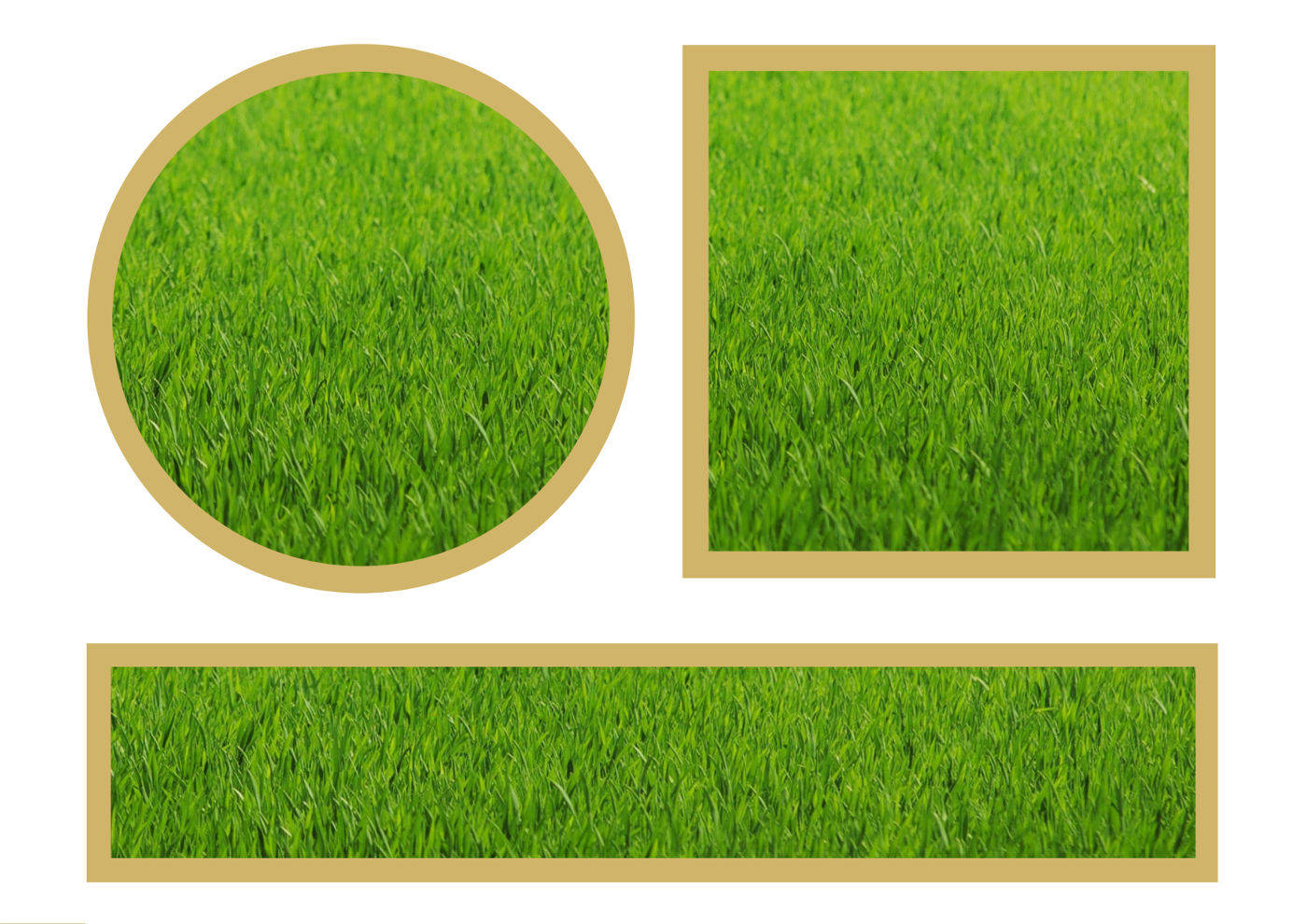 Дидактическая игра «Подбери цветку листок и лепесток»Рассмотрите внимательно эти цветы. Покажите цветок с круглыми лепестками (квадратными, треугольными, овальными). С каждого цветка упал один лепесток. Положите лепестки на место на их цветки с такими же лепестками.А теперь к стеблю приложите листочки зеленого цвета.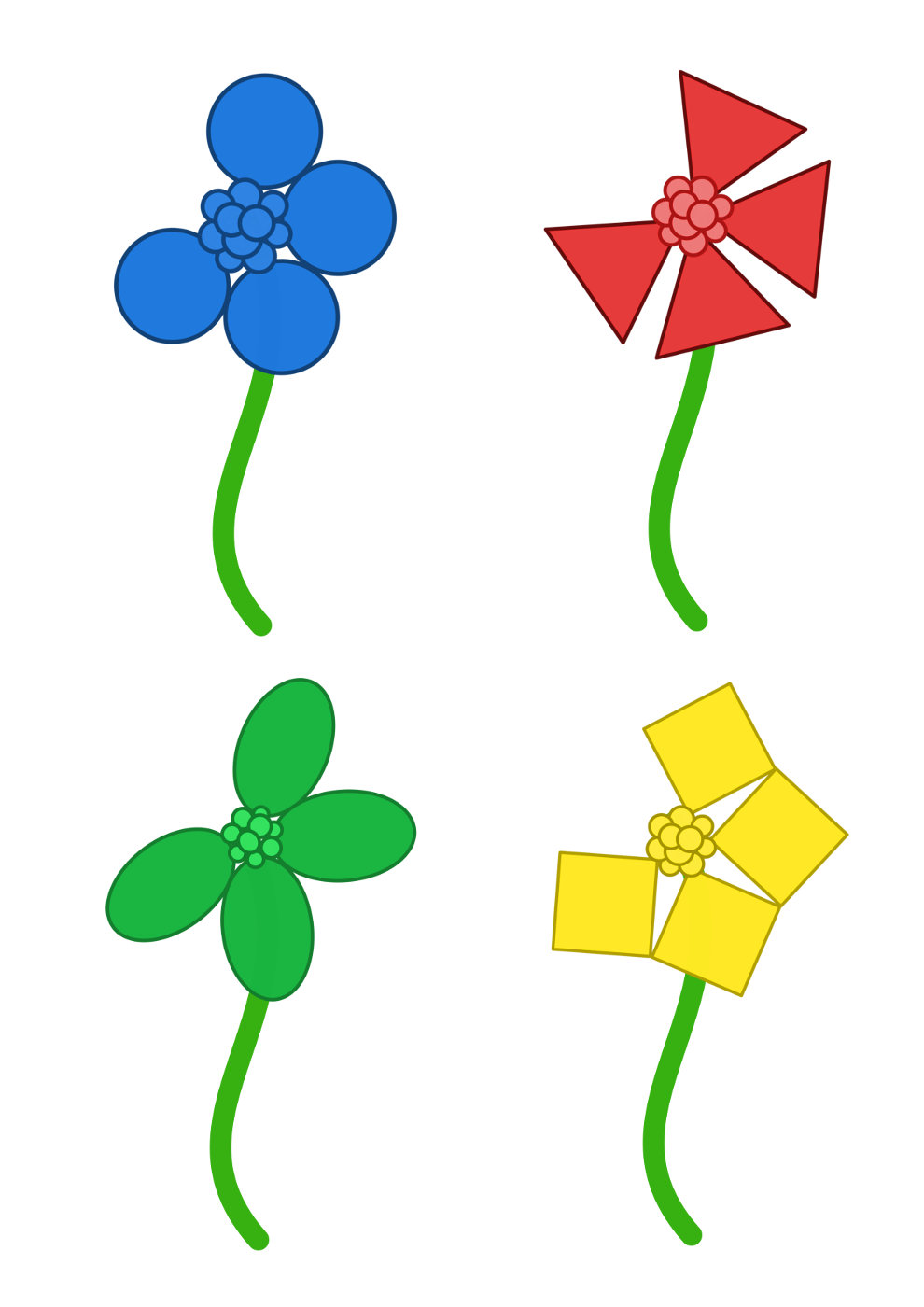 Упражнение с палочками «Стебли цветов»Выложите палочки вместо стеблей цветов. Найдите и покажите одинаковые цветы.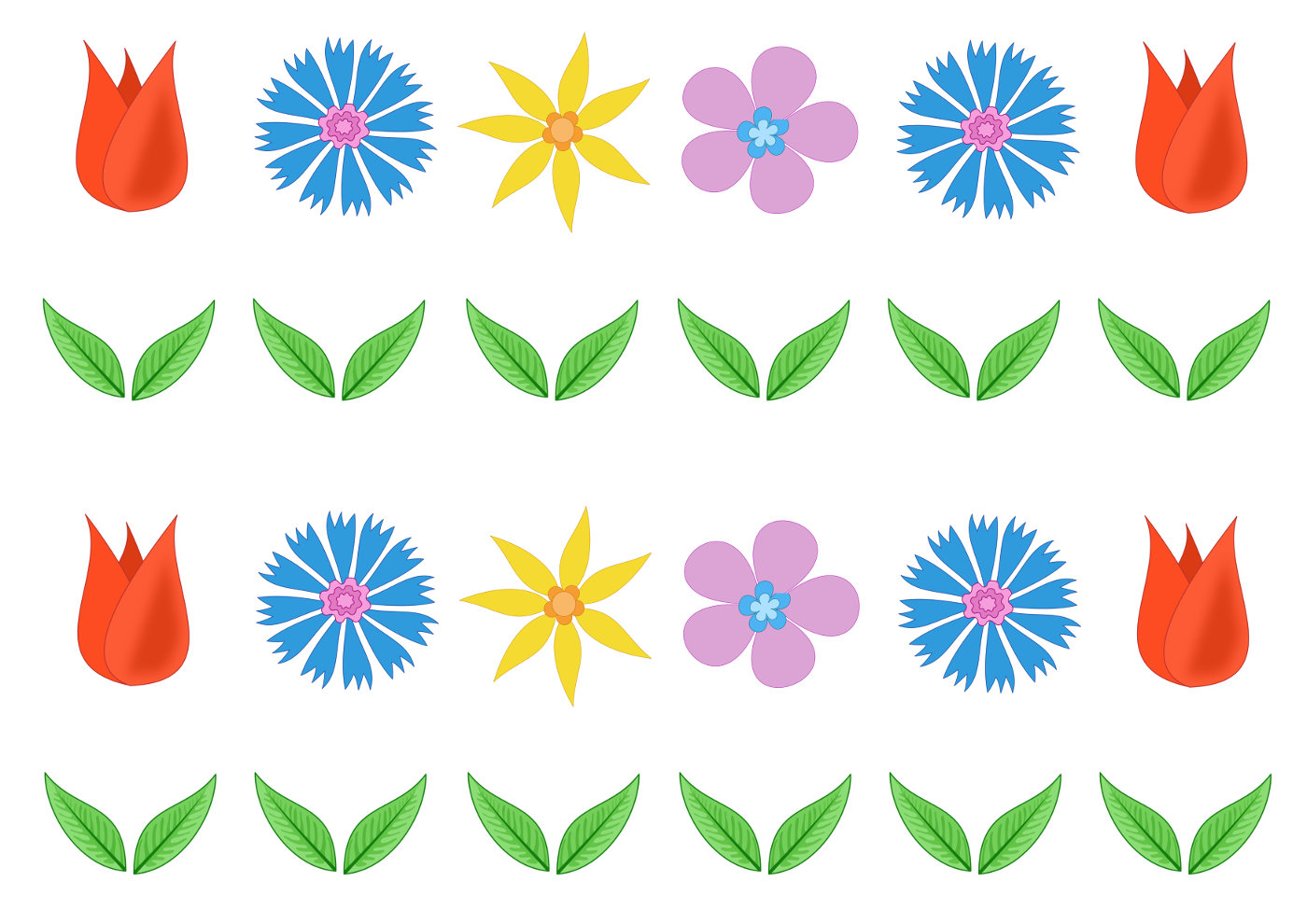 Игра «один-много»(образование множественного числа существительных).Цветок – цветы.(одуванчик, ромашка, роза).Игра «Что необходимо растению для роста?»(карточки – солнце, лейка, земля, воздух, батон, игрушка.) Без тепла, света и влаги растения не растут и не цветут. Всем растениям нужен воздух, земля, солнце и вода.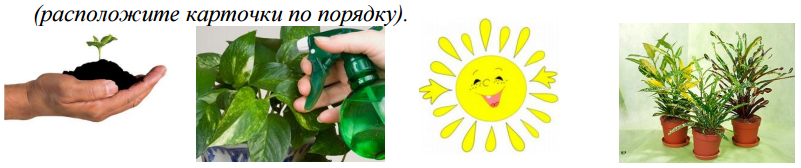 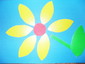 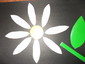 Образец №1Образец №2